Каскад 11Нетания — Эйлат — Тель-АвивЗемля Обетованная 11 дней — 10 ночейПрибытие по средам, пятницам и воскресеньям.Индивидуальные туры по групповой ценеПрограмма тура** Возможно изменение порядка экскурсионных дней, в соответствии с расписанием экскурсий на текущий период.В стоимость тура входит:Групповые трансферы по программе (для желающих заказать индивидуальные трансферы из / в аэропорт необходимо доплатить 36 доллара на человека при проживании в двухместном номере, 93 долларов при проживании в одноместном номере и 23 долларов при проживании в трехместном номере);Экскурсии по программе;Проживание в гостинице в Натании - 4 ночи;Проживание в отеле в Эйлате - 4 или 5 ночей;Проживание в отеле в Тель-Авиве - 2 или 1 ночь;Питание - завтраки (если не указано иначе).КАТЕГОРИИ «КАСКАДА» 
В ЗАВИСИМОСТИ ОТ ПРОЖИВАНИЯ В ГОСТИНИЦАХ РАЗЛИЧНОГО УРОВНЯ
*В случае, если в таблице цен указаны два или более отелей в одной и той же категории, фирма оставляет за собой право окончательного выбора гостиницы, в которой будет проживать турист.
** Для заезжающих по воскресеньям проживание в Эйлате в категории В - только в отеле Astral Village или Astral Marina
***при проживании в гостиницах сети Astral - доплата 13$ на человека в выходные!!!СТОИМОСТЬ ТУРА В ЗАВИСИМОСТИ ОТ ДАТЫ ЗАЕЗДАВ стоимость тура не входит:Авиаперелет Киев - Тель-Авив - Киев (возможен вылет из Одессы, Днепропетровска, Симферополя, Донецка). Возможна стыковка с рейсами Аэросвита из других городов Украины.Страховка.Первый день:Встреча в аэропорту Бен Гурион. Переезд в Натанию и регистрация в отеле.Встреча в аэропорту Бен Гурион. Переезд в Натанию и регистрация в отеле.Встреча в аэропорту Бен Гурион. Переезд в Натанию и регистрация в отеле.Второй день: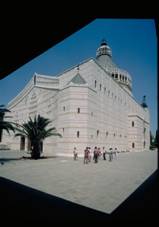 Экскурсия на север страны по одному из маршрутов, например «Галилея Христианская»: Долина Армагедон. Назарет: Храм Благовещения. Деревня Канна Галилейская. Река Иордан - место крещения. Кинерет, Тверия. Гора Блаженств (место Нагорной Проповеди). Табха - Храм Умножения Хлебов и Рыб.Экскурсия на север страны по одному из маршрутов, например «Галилея Христианская»: Долина Армагедон. Назарет: Храм Благовещения. Деревня Канна Галилейская. Река Иордан - место крещения. Кинерет, Тверия. Гора Блаженств (место Нагорной Проповеди). Табха - Храм Умножения Хлебов и Рыб.Третий день:Полудневная обзорная экскурсия по маршруту«Тель-Авив/Яффо/IDC»: Тель-Авив. Древний город-порт Яффо. Посещение музея Бриллиантов и выставочного зала Израильского Бриллиантового Центра.Полудневная обзорная экскурсия по маршруту«Тель-Авив/Яффо/IDC»: Тель-Авив. Древний город-порт Яффо. Посещение музея Бриллиантов и выставочного зала Израильского Бриллиантового Центра.Полудневная обзорная экскурсия по маршруту«Тель-Авив/Яффо/IDC»: Тель-Авив. Древний город-порт Яффо. Посещение музея Бриллиантов и выставочного зала Израильского Бриллиантового Центра.Четвертый день:Экскурсия в Иерусалим по одному из маршрутов, например «Иерусалим - город 3-х религий»: Гора Сион: гробница царя Давида и Горница Тайной Вечери. Старый город, Стена Плача. Панорама Иерусалима. Крестный путь (пять последних остановок). Храм Гроба Господня.Экскурсия в Иерусалим по одному из маршрутов, например «Иерусалим - город 3-х религий»: Гора Сион: гробница царя Давида и Горница Тайной Вечери. Старый город, Стена Плача. Панорама Иерусалима. Крестный путь (пять последних остановок). Храм Гроба Господня.Экскурсия в Иерусалим по одному из маршрутов, например «Иерусалим - город 3-х религий»: Гора Сион: гробница царя Давида и Горница Тайной Вечери. Старый город, Стена Плача. Панорама Иерусалима. Крестный путь (пять последних остановок). Храм Гроба Господня.Пятый день:Переезд в Эйлат, регистрация в отеле.Переезд в Эйлат, регистрация в отеле.Переезд в Эйлат, регистрация в отеле.Шестой -восьмой дни:Свободный день. Отдых и купание на Красном море. Подводная обсерватория - аквариум Красного моря, дельфинарий, парк Тимна, катание на яхте, подводное плавание, путешествие в Петру - эти и другие опции будут предложены туристу. Свободный день. Отдых и купание на Красном море. Подводная обсерватория - аквариум Красного моря, дельфинарий, парк Тимна, катание на яхте, подводное плавание, путешествие в Петру - эти и другие опции будут предложены туристу. Свободный день. Отдых и купание на Красном море. Подводная обсерватория - аквариум Красного моря, дельфинарий, парк Тимна, катание на яхте, подводное плавание, путешествие в Петру - эти и другие опции будут предложены туристу. Девятый день:Переезд в Тель-Авив.Переезд в Тель-Авив.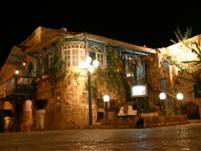 Десятый день:Свободный день. Отдых и купание на Средиземном море.Свободный день. Отдых и купание на Средиземном море.Одинадцатый день: Переезд в аэропорт Бен-Гурион.Переезд в аэропорт Бен-Гурион.КатегорияНетанияНетанияЭйлатЭйлатТель-АвивТель-АвивAResidence / Galil3*Dalia / Americana 3*Olympia3*BResidence (sea view room) / Mitspe Yam 3* SupCentral Park** / Astral Village 4*Imperial / Golden Beach3* SupCResidence Beach / Bluebay4*Yam Suf / Astral Seaside / Sport (AI)4*Metropolitan / Mercure B&P4*DKing Solomon 4* King Solomon / Club Hotel (not valid from 29/9-2/10 & 12-20/10) /Leonardo Plaza5*Crowne Plaza / Renaissance5*AДаты заезда01.11.11-25.11.1101.09.11-27.09.11
05.01.12-09.01.1202.10.11-11.10.11
22.10.11-31.10.1128.09.11-01.10.11
12.10.11-21.10.11
23.12.11-04.01.1226.11.11-22.12.11
10.01.12-29.02.12APP in DBL8597708141048722APP in SGL13451210125416131124APP in TRPL802713756970665AChild Suppl.481481503621457BДаты заезда01.09.11-27.09.11 01.11.11-25.11.11 25.12.11-28.12.1128.09.11-01.10.1102.10.11-11.10.11 23.10.11-31.10.11 03.01.12-09.01.1212.10.11-22.10.11 29.12.11-02.01.1226.11.11-24.12.11 10.01.12-29.02.12BPP in DBL92615789691192888BPP in SGL14532646154519501389BPP in TRPL87714929131152837BChild Suppl.573896595703554CДаты заезда01.09.11-27.09.11 13.11.11-25.11.1128.09.11-01.10.11 12.10.11-22.10.1102.10.11-11.10.11 23.10.11-12.11.1126.11.11-26.12.11 11.01.12-29.02.1227.12.11-10.01.12CPP in DBL10971860123510591325CPP in SGL17503118190816752157CPP in TRPL925169911198891205CChild Suppl.6351019703616751DДаты заезда02.10.11-11.10.11 23.10.11-19.11.1101.09.11-27.09.1128.09.11-01.10.11 12.10.11-22.10.1120.11.11-24.12.11 11.01.12-29.02.1225.12.11-10.01.12DPP in DBL13671313153412321286DPP in SGL22202134252819882074DPP in TRPL12821230144011541205DChild Suppl.653637691599610